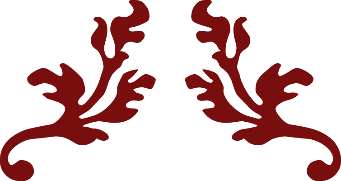 CURRICOLO DI EDUCAZIONE CIVICAISTITUTO COMPRENSIVO “Guglielmo Marconi” TERNI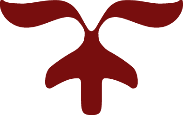 A.S. 2021/2022RIFERIMENTI LEGISLATIVIA decorrere dal 1° settembre 2020 è entrata in vigore la legge 20 agosto 2019, n. 92 recante “Introduzione dell’insegnamento scolastico dell’Educazione Civica” nel  primo e nel secondo ciclo di istruzione. Come definito nelle Linee Guida - Allegati A e B - del Decreto Ministeriale del 22 giugno 2020 (adottate in applicazione  della legge 20 agosto 2019, n. 92) è istituito l'insegnamento trasversale dell'Educazione Civica, che sviluppa la conoscenza e la comprensione delle strutture e dei  profili sociali, economici, giuridici, civici e ambientali della società. Iniziative di sensibilizzazione alla cittadinanza responsabile sono avviate dalla scuola  dell'infanzia. La legge trova applicazione con le seguenti prescrizioni: ● prevede un monte ore minimo di 33 ore annue  ● ha una valutazione autonoma ● nel primo ciclo di istruzione è affidata al team/Consiglio di Classe con individuazione di un docente coordinatore delle attività  ● le ore di Educazione Civica si svolgono all'interno dell'orario di ciascun docente, in coerenza con il curricolo generale ● tutti i docenti sono contitolari nell'insegnamento di questa disciplina  ● le attività di Educazione Civica si intendono trasversali a tutto il curricolo.  1) PREMESSA L’insegnamento e l’apprendimento dell’Educazione Civica sono obiettivo irrinunciabile nella mission di un’istituzione fondamentale come la Scuola. La Scuola è la  prima palestra di democrazia, una comunità in cui gli alunni possono esercitare diritti inviolabili nel rispetto dei doveri sociali. Qui gli alunni si confrontano con  regole da rispettare e vivono nella quotidianità esperienze di partecipazione attiva che costituiscono il primo passo verso il loro futuro di cittadini attivi,  consapevoli e responsabili. In classe le alunne e gli alunni iniziano a vivere pienamente in una società pluralistica e complessa come quella attuale, sperimentano  la cittadinanza e iniziano a conoscere e a praticare la Costituzione. Il presente curricolo come previsto dalle Linee guida per l’insegnamento dell’Educazione civica  L.20/19 n° 92 e dal Decreto attuativo del 22 giugno 2020, offre ad ogni alunno un percorso formativo organico e completo capace di stimolare i diversi tipi di  intelligenza e di favorire l’apprendimento di ciascuno. L'articolo 1, nell' enunciare i principi, sancisce innanzitutto che l'Educazione Civica contribuisce a formare cittadini responsabili e attivi e a promuovere la  partecipazione piena e consapevole alla vita civica, culturale e sociale delle comunità, nel rispetto delle regole, dei diritti e dei doveri. Inoltre, stabilisce che  l'educazione civica sviluppa nelle istituzioni scolastiche la conoscenza della Costituzione italiana e delle istituzioni dell'Unione europea, per sostanziare, in  particolare, i principi di legalità, cittadinanza attiva e digitale, sostenibilità ambientale, diritto alla salute e al benessere della persona. Nell’articolo 7 della Legge è affermata la necessità che le istituzioni scolastiche rafforzino la collaborazione con le famiglie al fine di promuovere comportamenti  improntati a una cittadinanza consapevole, non solo dei diritti, dei doveri e delle regole di convivenza, ma anche delle sfide del presente e dell’immediato futuro  anche integrando il Patto Educativo di Corresponsabilità.  La norma richiama il principio della trasversalità del nuovo insegnamento, anche in ragione della pluralità degli obiettivi di apprendimento e delle competenze  attese, non ascrivibili a una singola disciplina e neppure esclusivamente disciplinari. Pertanto, ogni disciplina si prospetta come parte integrante della formazione civica e sociale di ogni alunno, rendendo consapevole la loro interconnessione nel  rispetto e in coerenza con i processi di crescita dei bambini e dei ragazzi nei diversi gradi di Scuola. 2) NUCLEI CONCETTUALI  La legge n. 92/19 -1 individua tre nuclei concettuali fondamentali nell’insegnamento di questa disciplina: COSTITUZIONE, ORDINAMENTO DELLO STATO, DELLE AUTONOMIE LOCALI E DELL’UE; CULTURA DELLA LEGALITÀ (artt. 3 -4) ● conoscenza, riflessione e pratica quotidiana del dettato costituzionale come fondamento della convivenza e del patto sociale del nostro Paese; ● rispetto delle leggi e delle regole comuni in tutti gli ambienti di convivenza (regolamenti scolastici, codice della strada ecc.) ● conoscenza delle Istituzioni dello Stato italiano, dell'Unione europea e degli organismi internazionali; storia della bandiera e dell'inno nazionale; ● conoscenza e riflessione sui diritti e doveri fondamentali; ● elementi fondamentali di diritto, con particolare riguardo al diritto del lavoro; ● educazione all’affettività; ● educazione alla legalità e al contrasto delle mafie; ● educazione al volontariato, alla solidarietà e alla cittadinanza attiva2. SVILUPPO SOSTENIBILE, educazione ambientale, conoscenza e tutela del patrimonio e del territorio● L’Agenda 2030 dell’ONU affronta il tema della sostenibilità non solo sul fronte ambientale, ma anche su quello dello sviluppo, delle società sostenibili e dei diritti, definendo 17 obiettivi:1. Sconfiggere la povertà;2. Sconfiggere la fame;3. Salute e benessere;4. Istruzione di qualità;5. Parità di genere;6. Acqua pulita e servizi igienico-sanitari;7. Energia pulita e accessibile;8. Lavoro dignitoso e crescita economica;9. Imprese, innovazione e infrastrutture;10. Ridurre le disuguaglianze;11. Città e comunità sostenibili;12. Consumo e produzione responsabili;13. Lotta contro il cambiamento climatico;14. La vita sott’acqua;15. La vita sulla terra;16. Pace, giustizia e istituzioni solide;17. Partnership per gli obiettivi.● Gli obiettivi dell’Agenda 2030 non riguardano solo la salvaguardia dell’ambiente e delle risorse naturali, ma anche la costruzione di ambienti di vita, di città, la scelta di modi di vivere inclusivi e rispettosi dei diritti fondamentali delle persone. ● In questo nucleo, che trova comunque previsione e tutela in molti articoli della Costituzione, possono rientrare i temi riguardanti l’educazione alla salute, la protezione civile, il rispetto per gli animali e i beni comuni. 3. CITTADINANZA DIGITALE ( art.5 della Legge)● Esplicita le abilità essenziali da sviluppare nei curricoli di Istituto, con gradualità e tenendo conto dell’età degli studenti. ● E’ la capacità di un individuo di avvalersi consapevolmente e responsabilmente dei mezzi di comunicazione virtuali. ● Consente l’acquisizione di informazioni e competenze utili a migliorare questo nuovo e così radicato modo di stare nel mondo e mettere i giovani al corrente dei rischi e delle insidie che l’ambiente digitale comporta● L’approccio e l’approfondimento di questi temi dovrà iniziare fin dal primo ciclo di istruzione: con opportune e diversificate strategie, infatti, tutte le età hanno il diritto e la necessità di esserne correttamente informate.● Non è più solo una questione di conoscenza e di utilizzo degli strumenti tecnologici, ma del tipo di approccio agli stessi che coinvolge tutti i docenti. 3) COMPETENZE SOCIALI E CIVICHE  I tre nuclei concettuali per l’insegnamento dell’Educazione Civica (COSTITUZIONE, SVILUPPO SOSTENIBILE, CITTADINANZA DIGITALE) trovano connessione con il  Profilo dello studente al termine del primo ciclo di istruzione (Indicazioni Nazionali 2012) e con le OTTO COMPETENZE CHIAVE EUROPEE (Nuove  Raccomandazioni del Consiglio Europeo EU del 2018”). L’Educazione Civica intercetta in modo particolare la competenza sociale e civica: la prima riguarda il sapere e il fare per conseguire salute ed equilibrio psico fisico, la comprensione dei diversi codici di comportamento, la tolleranza, la capacità di negoziare, cooperare, creare fiducia, superare stress, frustrazioni e  pregiudizi. La competenza civica dota le persone degli strumenti per partecipare alla vita civile. In tale prospettiva la scuola, presidio di legalità, svolge appieno la sua funzione educativa nel momento in cui elabora, testimonia e propone modelli positivi di  comportamento, valorizzando la cittadinanza attiva, nelle forme della partecipazione, a livello di classe, di scuola, di provincia, di regione, di nazione, di Europa. SCUOLA DELL’INFANZIAUn'attenzione particolare merita l'introduzione dell'educazione civica nella scuola dell'infanzia, prevista dalla Legge, con l'avvio di iniziative di sensibilizzazione alla cittadinanza responsabile. Tutti i campi di esperienza individuati dalle Indicazioni nazionali per il curricolo possono concorrere, unitamente e distintamente, al graduale sviluppo della consapevolezza della identità personale, della percezione di quelle altrui, delle affinità e differenze che contraddistinguono tutte le persone, della progressiva maturazione del rispetto di sé e degli altri, della salute, del benessere, della prima conoscenza dei fenomeni culturali.Attraverso la mediazione del gioco, delle attività educative e didattiche e delle attività di routine i bambini potranno essere guidati ad esplorare l'ambiente naturale e quello umano in cui vivono e a maturare atteggiamenti di curiosità, interesse, rispetto per tutte le forme di vita e per i beni comuni.Il costante approccio concreto, attivo e operativo all'apprendimento potrà essere finalizzato anche alla inizializzazione virtuosa ai dispositivi tecnologici, rispetto ai quali gli insegnanti potranno richiamare i comportamenti positivi e i rischi connessi all'utilizzo, con l'opportuna progressione in ragione dell'età e dell'esperienza.Così come prevedono le Linee Guida del 22/06/2020, per la Scuola dell’ Infanzia “ tutti i campi di esperienza individuati dalle Indicazioni nazionali per il curricolo possono concorrere, unitamente e distintamente, al graduale sviluppo della consapevolezza della identità personale, della percezione di quelle altrui, delle affinità e differenze che contraddistinguono tutte le persone, della progressiva maturazione del rispetto di sé e degli altri, della salute, del benessere, della prima conoscenza dei fenomeni culturali. Educare alla Cittadinanza significa scoprire gli altri, i loro bisogni e la necessità di gestire i rapporti interpersonali attraverso regole condivise che si definiscono attraverso il dialogo, il primo riconoscimento dei diritti e dei doveri. Significa porre le fondamenta di un abito democratico, rispettoso del rapporto uomo – mondo – natura –ambiente e territorio di appartenenza sin dall’infanzia.L’educazione alla Cittadinanza anche nella scuola dell’infanzia persegue l’obiettivo di fornire agli alunni quelle determinate competenze che permetteranno loro di impegnarsi attivamente alla costruzione di una società democratica e di capire e vivere le regole della stessa. Inoltre l’educazione alla Cittadinanza persegue l’obiettivo di far conoscere le istituzioni locali e di far si che si partecipi al loro sviluppo. 5 ANNISCUOLA PRIMARIASCUOLA SECONDARIA DI PRIMO GRADOSCUOLA SECONDARIA                                                                                                                         CLASSE TERZADI PRIMO GRADOTRAGUARDITRAGUARDITRAGUARDI1.   Favorire l’incontro con l’altro2.   Equilibrio tra identità e alterità3.   Rispetto della diversità4.   Il rispetto delle regole del vivere comune5.   Assumere comportamenti corretti nella comunità scolastica1.   Favorire l’incontro con l’altro2.   Equilibrio tra identità e alterità3.   Rispetto della diversità4.   Il rispetto delle regole del vivere comune5.   Assumere comportamenti corretti nella comunità scolastica1.   Favorire l’incontro con l’altro2.   Equilibrio tra identità e alterità3.   Rispetto della diversità4.   Il rispetto delle regole del vivere comune5.   Assumere comportamenti corretti nella comunità scolasticaSCUOLA DELL’INFANZIASCUOLA DELL’INFANZIASCUOLA DELL’INFANZIA3 - 4 ANNI3 - 4 ANNI3 - 4 ANNITEMATICHEABILITA’/CONOSCENZECONTENUTI/ATTIVITA’Costituzione italiana, Istituzioni nazionali, dell’Unione europea e degli organismi internazionali;storia della bandiera e dell’inno nazionaleEducazione alla legalità1. Conoscere le regole condivise per vivere bene insieme a casa e a scuola2. Interiorizzare il concetto dell'Io in relazione all'altroLettura e drammatizzazione di brani o filastrocche che sensibilizzino il tema dei diritti e dei doveriGiochi di gruppo voltiall’acquisizione della capacità dirispettare i turni del parlato e pertanto di interiorizzare il concetto di libertà personale in relazione allo spazio fisico ed emotivo dell'altroAscolto dell'inno NazionaleAttività creative ed espressive volte a costruire con diverse tecniche la bandiera nazionaleEducazione ambientale, sviluppo eco-sostenibile e tutela del patrimonio ambientale, culturale, delle identità, delle produzioni e delle eccellenze territoriali e agroalimentari1. Conoscere e rispettare l'ambiente circostante fatto di oggetti, luoghi e persone2.Potenziare atteggiamenti positivi volti al vivere consapevole.3. Potenziare l'uso di parole e azioni gentili nel relazionarsi con gli altriGiochi di gruppo basati sull'interiorizzazione della cura e del rispettoCanti e filastroccheEsperienze laboratorialiLetture di brani sulla consapevolezza delle proprie azioni rispetto all'ambiente naturale e materiale circostanteEducazione alla cittadinanza digitale secondo le disposizionidell’articolo 51.  Conoscere i mezzi e le forme di comunicazione digitali1 . Ascoltare e /o visionare brevi materiali didattici digitaliTEMATICHEABILITA’/CONOSCENZECONTENUTI/ATTIVITA’Costituzione italiana, Istituzioni nazionali, dell’Unione europea e degli organismi internazionali;storia della bandiera e dell’inno nazionaleEducazione alla legalità1. Conoscere le regole condivise per vivere bene insieme a casa e a scuola2. Conoscere e iniziare ad approcciarsi positivamente ai  diritti e ai doveriLettura, drammatizzazione e riflessione guidata di brani e libri che sensibilizzino il tema dei diritti e dei doveriGiochi di gruppo strutturati volti all'acquisizione della capacità di rispettare i turni del parlato e pertanto di interiorizzare il concetto di libertà personale in relazione  allo spazio fisico ed emotivo dell'altroAscolto dell'inno Nazionale e memorizzazione del testoAttività creative e di motricità fine volte alla costruzione della bandiera nazionaleEducazione ambientale, sviluppo eco-sostenibile e tutela del patrimonio ambientale, culturale, delle identità, delle produzioni e delle eccellenze territoriali e agroalimentari1.Educare l'occhio ma anche il cuore al bello e al mantenimento della bellezza2.Potenziare atteggiamenti positivi volti al vivere consapevole e alla responsabilizzazione di azioni e pensieri nei confronti dell'ambiente naturale,materiale e sociale circostante.3 Potenziare l'uso di parole e azioni gentili nel relazionarsi con gli altri4. Promuovere la raccolta differenziata e il riciclo.5.Sviluppare l'attitudine a porre e a porsi domande di senso su questioni etiche e morali6 Promuovere l'educazione alla paceGiochi di gruppo strutturati sull'interiorizzazione del concetto di cura, rispetto, riutilizzoCanti e filastroccheEsperienze laboratoriali con materiali poveri per promuovere il riutilizzo creativoLettura di libri orientati verso l'educazione alla pace e verso il rispetto dell'ambiente naturale e socialeRielaborazione grafiche e riflessioni guidateEducazione alla cittadinanza digitale secondo le disposizionidell’articolo 51. Conoscere i mezzi e le forme di comunicazione digitali2. Osservare alcune norme di comportamento1. Ascoltare e /o visionare brevi materiali didattici digitali2. Stilare il vademecum del buon navigatore (definire tempi massimi di esposizione  tipo di  file multimediali da scegliere)3. Giochi multimediali di gruppo4. Creare semplici e brevi file audio o videoSCUOLA PRIMARIACLASSE PRIMADimensioni di competenza globaleAREATraguardi di competenzaOBIETTIVIContenuti/Abilità/AttitudiniEsperienze/ PrestazioniUDA(Compilare da parte del Consiglio di interclasse)DISCIPLINE,ORE E PERIODO●Esaminare problemi locali, globali, interculturali●Comprendere e apprezzare le prospettive e i punti di vista degli altri●Intraprendere comunicazioni aperte, appropriate ed efficaciCOSTITUZIONE,  LEGALITÀ,  SOLIDARIETÀAvere consapevolezza dei propri diritti ma anche dei propri doveri legati ai vari ruoli ricoperti (figlio,  alunno, compagno di classe di gioco…).Agire per il benessereContribuire all’elaborazione e  alla sperimentazione di regole  più adeguate per sé e per gli altri  nella vita della classe, della  scuola e dei gruppi a cui  partecipa. Riconoscere i valori che rendono  possibile la convivenza umana e   testimoniarli nei comportamenti  sociali.Riconoscere la famiglia nella rete delle relazioni  umane.Conoscere i diritti e  i doveri all’interno della classe e della scuola.Sperimentare il valore  dell'amicizia. Riconoscere la classe come piccola comunità di cui si è parte.Riconoscere l'importanza delle  regole condivise. Avere cura del proprio materiale  scolastico. Avere rispetto degli ambienti e dei  materiali scolastici e altrui. Le regole della classe: ricerca, co -costruzione, condivisione collettiva.Possibili UDA:I diritti dei bambini  delle fiabe: rielaborazione della storia,costruzione di un lapbook,...● Agire per il benessere collettivo e lo sviluppo sostenibileSVILUPPO  SOSTENIBILE,  EDUCAZIONE  AMBIENTALE,  CONOSCENZA E  TUTELA DEL  PATRIMONIO E DEL  TERRITORIOAvere cura della propria persona per migliorare lo “star bene” proprio e altrui.Avere cura degli altri e dell’ambiente. Riconoscere in fatti e situazioni il mancato o il pieno rispetto dei principi e delle regole relative alla tutela dell’ambiente.Educare alla bellezza, al rispetto e alla valorizzazione dei beni ambientali e culturali in quanto patrimonio comune, identificativo di una cultura.Avere cura della propria persona.Avere cura del proprio materiale scolastico.Comprendere il concetto di bene comune ed  agire avendo cura degli arredi e degli ambienti  scolastici. Osservare le trasformazioni dell’ambiente sia di tipo stagionale sia in seguito all’azione modificatrice dell’uomo.Manifestare atteggiamenti di rispetto nei confronti dell’ambiente e dei viventi che lo popolano.Possibili UDA:PULIAMO IL CORTILE DELLA SCUOLA(Igiene personale: cura del corpo, dei denti…Giochi ludici sensoriali e manipolativi: il colore e il gusto dei cibi.La raccolta differenziata a scuola: i colori dei contenitori e i materiali ad essi correlati.Giornate a tema proposte dagli enti locali:“Puliamo il mondo” “La giornata degli alberi”.Il piano di evacuazione: regole e comportamenti da attivare in caso di terremoto o incendio.)Esaminare problemi locali, globali, interculturaliComprendere e apprezzare le prospettive e i punti di vista degli altriIntraprendere comunicazioni aperte, appropriate ed efficaciAgire per il benessere collettivo e lo sviluppo sostenibileCITTADINANZA  DIGITALEConoscere i mezzi e le forme di comunicazione digitaleConoscere le norme comportamentali da osservare nell'ambito dell'utilizzo delle tecnologie digitali e dell'interazione in ambienti digitali-Utilizzare risorse all’interno di ambienti digitali. -Utilizzare strumenti di “coding” risolvendo  eventuali problemi incontrati.Possibili UDA:Costruzione di un reticolo e programmazione di semplici istruzioni .Avvio al pensiero computazionale anche attraverso: attività di coding unplugged,utilizzo di piattaforme coding (Code.org, Scratch jr.,...),coding con i robot...SCUOLA PRIMARIACLASSE SECONDADimensioni di competenza globaleAREATraguardi di competenzaOBIETTIVIContenuti/Abilità/AttitudiniEsperienze/ Prestazioni(Compilare da parte del Consiglio di interclasse)DISCIPLINE,ORE E PERIODO● Esaminare problemi locali, globali, interculturali● Comprendere e apprezzare le prospettive e i punti di vista degli altri● Intraprendere comunicazioni aperte, appropriate ed efficaci.COSTITUZIONE,  LEGALITÀ,  SOLIDARIETÀConfrontarsi positivamente con  gli altri nel rispetto dei diversi  ruoliPrendere consapevolezza delle  varie forme di   diversità e di  integrazione​ nei confronti di  persone e culture. Comprendere e apprezzare punti di vista altrui Riconoscere i valori che rendono possibile la convivenza umanae attuarli  nei comportamenti  quotidianiRiconoscere aspetti  dell'organizzazione sociale:  gruppo classe e comunità  scolastica.Riconoscere il gruppo come  risorsa: attività di lettura e ascolto.Comprendere la necessità della collaborazione all'interno di un  gruppo. Accettare, rispettare ed essere  solidale con l'altro, riconoscendo  la diversità​ come un valore. Riconoscere la funzione delle regole nei diversi ambienti di vita  quotidiana. Attivare comportamenti di rispetto degli arredi scolastici, degli spazi​ comuni e degli spazi esterni.Educazione stradale : riconoscere la necessità di seguire regole condivise,Io, la mia classe e la mia scuola:  composizione e ruolo di ogni  membroPossibili UDA:Costruzione di segnali stradali e realizzazione di un Grande gioco dell’oca nel cortile della scuola ● Agire per il benessere collettivo e lo sviluppo sostenibiliSVILUPPO  SOSTENIBILE,  EDUCAZIONE  AMBIENTALE,  CONOSCENZA E  TUTELA DEL  PATRIMONIO E DEL  TERRITORIOAcquisire consapevolezza ecologica e attuare comportamenti ecosostenibiliPrendere coscienza dei cambiamenti climatici come conseguenza dell’intervento dell’uomo sulla natura.Comprendere la necessità di uno sviluppo ecosostenibile anche in relazione agli obiettivi dell’Agenda 2030.Educare alla bellezza, al rispetto e alla valorizzazione dei beni ambientali e culturali in quanto patrimonio comune, identificativo di una cultura.Riflettere sul valore degli  oggetti e dei materiali scolastici e comprendere l’importanza di non sprecare risorse.Concretizzare atteggiamenti di rispetto nei confronti dell’ambiente e dei viventi che lo popolano. Comprendere il concetto di bene comune ed  agire avendo cura degli arredi e degli ambienti  scolastici.Conoscere le norme di comportamento per la sicurezza nei vari ambienti.Possibili UDA:Il bosco nel sacchetto: uscita in ambiente alla scoperta delle componenti viventi e non viventi.CURIAMO L’AREA VERDE DEL CORTILE DELLA SCUOLA(Uscite sul territorio: osservazione diretta dell’ambiente circostante.Giornate a tema proposte dagli enti locali:“Puliamo il mondo”“La giornata degli alberi”.La carta riciclata: le fasi di realizzazione.Risparmio idrico: il decalogo dell’acqua.La giornata dell’acqua (22 marzo).Il piano di evacuazione: regole e comportamenti da attivare in caso di terremoto o incendio.La merenda salutare.)Esaminare problemi locali, globali, interculturaliComprendere e apprezzare le prospettive e i punti di vista degli altriIntraprendere comunicazioni aperte, appropriate ed efficaciAgire per il benessere collettivo e lo sviluppo sostenibileCITTADINANZA  DIGITALEConoscere i mezzi e le forme di comunicazione digitaleConoscere le norme comportamentali da osservare nell'ambito dell'utilizzo delle tecnologie digitali e dell'interazione in ambienti digitali-Individuare e reperire informazioni e risorse  all’interno di ambienti digitali.-Creare e modificare contenuti digitali. -Riconoscere e distinguere la comunicazione gentile  dal linguaggio dell’odio . -Utilizzare strumenti di “coding” risolvendo  eventuali problemi incontrati.Possibili UDA:Costruzione di un reticolo e programmazione di semplici istruzioniAvvio al pensiero computazionale anche attraverso: attività di coding unplugged,utilizzo di piattaforme coding (Code.org, Scratch jr.,...),coding con i robot...SCUOLA PRIMARIACLASSE TERZADimensioni di competenza globaleAREATraguardi di competenzaOBIETTIVIContenuti/Abilità/AttitudiniEsperienze/ Prestazioni(Compilare da parte del Consiglio di interclasse)DISCIPLINE,ORE E PERIODO●Esaminare problemi locali, globali, interculturali●Comprendere e apprezzare le prospettive e i punti di vista degli altri●Intraprendere comunicazioni aperte, appropriate ed efficaci.COSTITUZIONE,  LEGALITÀ,  SOLIDARIETÀRiconoscere i segni e i simboli  relativi all’identità nazionale (bandiera, inno)Avere consapevolezza delle proprie  potenzialità portando a termine i compiti richiesti. Agire in modo corretto dentro e fuori dalla scuola. Manifestare il proprio punto di vista e le esigenze personali  interagendo  con “buone​ maniere” con gli adulti, con i  bambini e le bambine rispettando le differenze di genere .Agire per il benessere.Comprendere e apprezzare punti di vista altrui.Conoscere l’inno nazionale e la bandiera.Sentirsi parte di una grande comunità:conoscenza e valorizzazione dell’altro.Riflettere e condividere  episodi di vita quotidiana: posta  della classe, fair play, circle time… Assumere incarichi e portarli a termine con responsabilità.Mettere in atto comportamenti  corretti nel gioco, nella vita  scolastica e non. Ascoltare e rispettare il punto di  vista altrui. Prendere coscienza deipropri  diritti e doveri in quanto  studente rispettando le differenze di genere.Riconoscere le diversità come elemento positivo e di ricchezza del gruppo classe.Ascoltare e accettare l’altro: elaborati a più mani, giochi dello specchio.Possibili UDA:Giochi di gruppo e di squadra all’aperto: mini olimpiadi.● Agire per il benessere collettivo e lo sviluppo sostenibiliSVILUPPO  SOSTENIBILE,  EDUCAZIONE  AMBIENTALE,  CONOSCENZA E  TUTELA DEL  PATRIMONIO E DEL  TERRITORIO Acquisire consapevolezza ecologica e attuare comportamenti ecosostenibiliPrendere coscienza dei cambiamenti climatici come conseguenza dell’intervento dell’uomo sulla natura.Comprendere la necessità di uno sviluppo ecosostenibile anche in relazione agli obiettivi dell’Agenda 2030.Educare alla bellezza, al rispetto e alla valorizzazione dei beni ambientali e culturali in quanto patrimonio comune, identificativo di una cultura.Gestire in autonomia e  con responsabilità il proprio materiale, impegnandosi a conservarlo  nel tempo. Agire con attenzione  negli ambienti e negli  spazi di lavoro e di gioco,  dimostrando di aver  compreso il valore di bene comune. Conoscere in modo iniziale i concetti di ecosistemi, biodiversità, raccolta differenziata, inquinamento, cambiamenti climatici, ecosostenibilità.Individuare comportamenti utili alla salvaguardia dell’ambiente e all’utilizzo oculato delle risorse e metterli in atto.Conoscere le norme di comportamento per la sicurezza nei vari ambienti.Comprendere il rapporto tra alimentazione e benessere.Conoscere e rispettare il patrimonio culturale presente sul territorio.Possibili UDA:Realizzazione di un “Orto Didattico”LA MIA MERENDA SALUTARE(Uscite e osservazioni sul territorio.Osservazione e rappresentazione del patrimonio culturale e ambientale del territorio.Le feste nelle diverse religioni e tradizioniIl riciclo e il riuso: laboratori per la realizzazione di manufatti.Giornate a tema proposte dagli enti locali:“Puliamo il mondo” e “La giornata degli alberi”. Il piano di evacuazione: regole e comportamenti da attivare in caso di terremoto o incendio.L'alimentazione giornaliera: i pasti principali.)Esaminare problemi locali, globali, interculturaliComprendere e apprezzare le prospettive e i punti di vista degli altriIntraprendere comunicazioni aperte, appropriate ed efficaciAgire per il benessere collettivo e lo sviluppo sostenibileCITTADINANZA  DIGITALEConoscere i mezzi e le forme di comunicazione digitaleConoscere le norme comportamentali da osservare nell'ambito dell'utilizzo delle tecnologie digitali e dell'interazione in ambienti digitali-Individuare e reperire informazioni e risorse  all’interno di ambienti digitali. -Utilizzare un programma di videoscrittura seguendo semplici istruzioni d’uso-Creare e modificare contenuti digitali -Saper gestire e proteggere i dati personali -Individuare i rischi del web. -Riflettere sul tempo di utilizzo dei device e  l’esposizione allo schermo -Riconoscere e distinguere la comunicazione  gentile  dal linguaggio dell’odio nella  comunicazione anche digitale.  -Utilizzare strumenti di “coding” risolvendo  eventuali problemi incontrati.Possibili UDA:Costruzione di percorsi e programmazione di  istruzioni(Coding con i robot:costruzione e programmazione di robot)SCUOLA PRIMARIACLASSE QUARTADimensioni di competenza globaleAREATraguardi di competenzaOBIETTIVIContenuti/Abilità/AttitudiniEsperienze/ PrestazioniUDA(Da inserire da parte del Consiglio di interclasse)DISCIPLINE,ORE E PERIODO● Esaminare problemi locali, globali, interculturali● Comprendere e apprezzare le prospettive e i punti di vista degli altri● Intraprendere comunicazioni aperte, appropriate ed efficaci.COSTITUZIONE,  LEGALITÀ,  SOLIDARIETÀAcquisire consapevolezza dei  principali diritti e​ doveri.Conoscere alcuni articoli della  Costituzione e della Carta dei  Diritti dell’Infanzia.Comprendere ed apprezzare punti di vista altrui.Conoscere e approfondire il  significato di diritto e dovere. Spiegare il valore della  democrazia attraverso  l'esperienza vissuta in classe. Comprendere le modalità dipartecipazione alla democrazia .Iniziare a conoscere alcuni articoli  della Costituzione italiana. Svolgere compiti per contribuire  al raggiungimento di un obiettivo  comune.​ Conoscere i concetti di: diritto,  dovere, responsabilità, identità, libertà.Rilevare problematiche nella classe e all’esterno (cortile, spazi verdi…), elaborare proposte e votarle.POSSIBILI UDA:Il consiglio comunale della classe: prendere decisioni attraverso la consultazione della classe.● Agire per il benessere collettivo e lo sviluppo sostenibileSVILUPPO  SOSTENIBILE,  EDUCAZIONE  AMBIENTALE,  CONOSCENZA E  TUTELA DEL  PATRIMONIO E DEL  TERRITORIOAcquisire consapevolezza ecologica e attuare comportamenti ecosostenibiliPrendere coscienza dei cambiamenti climatici come conseguenza dell’intervento dell’uomo sulla natura.Comprendere la necessità di uno sviluppo ecosostenibile anche in relazione agli obiettivi dell’Agenda 2030.Educare alla bellezza, al rispetto e alla valorizzazione dei beni ambientali e culturali in quanto patrimonio comune, identificativo di una cultura.Agire con attenzione  negli ambienti e negli  spazi di lavoro e di gioco,  dimostrando di aver compreso il valore di bene comune.Conoscere i concetti di ecosistemi, biodiversità, raccolta differenziata, inquinamento, cambiamenti climatici, ecosostenibilità.Saper effettuare scelte consapevoli relativamente a: risparmio energetico e fonti rinnovabili, mobilità sostenibile, alimentazione, prevenzione e sicurezza.Comprendere il significato e il valore della diversità, anche attraverso la conoscenza di abitudini, feste e tradizioni di popoli differenti.Conoscere le norme di comportamento per la sicurezza nei vari ambienti.Riconoscere il rapporto tra alimentazione, esercizio fisico e salute.Conoscere alcuni beni ambientali e culturali del  proprio territorio.Partecipare ad interventi di valorizzazione del proprio ambiente. Possibili UDA:Realizzazione di un “Orto didattico”RIDUCIAMO L’INQUINAMENTO AMBIENTALE, ACUSTICO, LUMINOSO…(Le regole dell’ambiente esterno alla scuola: stesura delle regole del parco giochi, del bosco e dell’ambiente cittadino.La raccolta differenziata: conoscenza delle “3 R” e della filiera dei rifiuti.Le associazioni ambientalistiche(ENPA, LIPU, WWF FAI IL RIFUGIO MATILDICO…).Le associazioni del territorio (CEAS, AVIS, CROCE ROSSA…)Le feste nelle diverse religioni e tradizioni.Il piano di evacuazione: regole e comportamenti da attivare in caso di terremoto o incendio.I principi nutritivi degli alimentiEsaminare problemi locali, globali, interculturaliComprendere e apprezzare le prospettive e i punti di vista degli altriIntraprendere comunicazioni aperte, appropriate ed efficaciAgire per il benessere collettivo e lo sviluppo sostenibileCITTADINANZA  DIGITALESaper valutare l'affidabilità dei dati, delle informazioni e dei contenuti digitali Individuare i rischi nell'utilizzo della rete (pedofilia, cyberbullismo ecc ecc) e mettere in atto comportamenti di tutela.Interagire attraverso varie tecnologie digitali individuando forme di comunicazione digitali appropriateConosce ed utilizza in maniera consapevole i diversi dispositivi digitali.-Individuare e reperire informazioni e risorse  all’interno di ambienti digitali. -Organizzare, elaborare, analizzare ed interpretare  le informazioni. -Utilizzare i programmi di scrittura, videoscrittura e  posta; utilizzare la piattaforma digitale in uso in  ambito scolastico -Creare e modificare contenuti digitali in formati  diversi. -Saper gestire e proteggere i dati personali e la  propria identità digitale. -Individuare i rischi del web. -Riflettere sul tempo di utilizzo dei device e  l’esposizione allo schermo -Riconoscere e distinguere la comunicazione  gentile dal linguaggio dell’odio nella  comunicazione anche digitale. -Utilizzare strumenti di “coding” risolvendo eventuali problemi incontrati. Possibili UDA: “Mi vuoi ascoltare ?”L’ascolto alla base di una comunicazione efficace.Interventi, podcast, su Web-Radio Marconi SCUOLA PRIMARIACLASSE QUINTADimensioni di competenza globaleAREATraguardi di competenzaOBIETTIVIContenuti/Abilità/AttitudiniEsperienze/ PrestazioniUDA(Da inserire da parte del Consiglio di interclasse)DISCIPLINE,ORE E PERIODO● Esaminare problemi locali, globali, interculturali● Comprendere e apprezzare le prospettive e i punti di vista degli altri● Intraprendere comunicazioni aperte, appropriate ed efficaci.COSTITUZIONE,  LEGALITÀ,  SOLIDARIETÀEssere consapevoli di far parte di un  Comune, di una Provincia, di una regione dell’Italia, dell’Europa.Conoscerne i simboli presenti nel territorioEssere consapevoli dei propri diritti.Comprendere ed apprezzare punti di vista altrui.Cogliere nei fatti di cronaca l’effetto di stereotipi e pregiudizi.Comprendere ed apprezzare il punto di vista altrui.Approfondire la conoscenza della Costituzione Italiana.​  Conoscere l’organizzazione politico-organizzativa del Comune. Conoscere la funzione dell’Unione Europea e  dei suoi organismi principali.​  	 Esprimere il proprio parere con il voto: attuare le modalità di partecipazione democratica.Propagandare il proprio programma di lavoro.Prendere sempre più consapevolezza dei propri diritti e dei propri doveri.Conoscere Le carte dei diritti.Mettere in discussione stereotipi e pregiudizi  nei confronti di persone e culture.POSSIBILI UDA:Ideazione e progettazione di una campagna elettorale: elezione dei sindaci..● Agire per il benessere collettivo e lo sviluppo sostenibiliSVILUPPO  SOSTENIBILE,  EDUCAZIONE  AMBIENTALE,  CONOSCENZA E  TUTELA DEL  PATRIMONIO E DEL  TERRITORIOAcquisire consapevolezza ecologica e attuare comportamenti ecosostenibiliPrendere coscienza dei cambiamenti climatici come conseguenza dell’intervento dell’uomo sulla natura.Comprendere la necessità di uno sviluppo ecosostenibile anche in relazione agli obiettivi dell’Agenda 2030.Educare alla bellezza, al rispetto e alla valorizzazione dei beni ambientali e culturali in quanto patrimonio comune, identificativo di una Conoscere i concetti di ecosistemi, biodiversità, raccolta differenziata, inquinamento, cambiamenti climatici, ecosostenibilità.Saper effettuare scelte consapevoli relativamente a: risparmio energetico e fonti rinnovabili, mobilità sostenibile, alimentazione, prevenzione e sicurezza.Conoscere l’Agenda ONU 2030.Adottare atteggiamenti finalizzati alla salvaguardia della salute propria  ed altrui e al rispetto dell'ambiente. Conoscere ed apprezzare i beni ambientali e  culturali del proprio territorio Conoscere le norme di comportamento per la sicurezza nei vari ambienti.Riconoscere il rapporto tra alimentazione, esercizio fisico e salute.Partecipare ad interventi di valorizzazione ed abbellimento del proprio patrimonio. Possibili UDA:(Realizzazione di un “Orto didattico” RIDUCIAMO L’INQUINAMENTO AMBIENTALE, ACUSTICO, LUMINOSO…(La giornata della sostenibilità ambientale.I parchi e le riserve naturali (con particolare riferimento al Parco fluviale del Nera)Le associazioni ambientali-stiche (CEAS, ENPA, LIPU, Il rifugio matildico…).L’art. 9 della Costituzione.Agenda 2030: energia pulita e accessibile.Il piano di evacuazione: regole e comportamenti da attivare in caso di terremoto o incendio.La piramide alimentare.)Esaminare problemi locali, globali, interculturaliComprendere e apprezzare le prospettive e i punti di vista degli altriIntraprendere comunicazioni aperte, appropriate ed efficaciAgire per il benessere collettivo e lo sviluppo sostenibileCITTADINANZA  DIGITALESaper valutare l'affidabilità dei dati, delle informazioni e dei contenuti digitali Individuare i rischi nell'utilizzo della rete (pedofilia, cyberbullismo ecc ecc) e mettere in atto comportamenti di tutela.Interagire attraverso varie tecnologie digitali individuando forme di comunicazione digitali appropriateConosce ed utilizza in maniera consapevole i diversi dispositivi digitali.-Individuare e reperire informazioni e risorse  all’interno di ambienti digitali. -Organizzare, elaborare, analizzare ed interpretare le  informazioni. -Confrontare e valutare in modo critico la credibilità  e l’attendibilità delle informazioni. -Utilizzare i programmi di scrittura, videoscrittura e  posta; utilizzare la piattaforma digitale in uso in  ambito scolastico. -Utilizzare le tecnologie digitali per realizzare  consegne collaborative. -Creare e modificare contenuti digitali in formati  diversi. -Utilizzare le tecnologie digitali con  consapevolezza dei rischi e dei vantaggi,  selezionando strategie comunicative adatte.  -Saper gestire e proteggere i dati personali e la  propria identità digitale.  -Individuare i rischi del web.-Riconoscere e distinguere la comunicazione  gentile dal linguaggio dell’odio nella comunicazione anche digitale.  -Utilizzare strumenti di “coding” risolvendo  eventuali problemi incontratiPossibili UDA:UdA:I mass media.Educazione alla tecnologiaInterventi, Podcast, su WebRadio MarconiSCUOLA SECONDARIA DI PRIMO GRADOCLASSE PRIMADimensioni di competenza globaleAREATraguardi di competenzaOBIETTIVIContenuti/Abilità/AttitudiniEsperienze/ PrestazioniUDAInserire da parte del Consiglio di classeDISCIPLINE,ORE E PERIODOInserire da parte del Consiglio di classeEsaminare problemi locali, globali, interculturaliComprendere e apprezzare le prospettive e i punti di vista degli altriIntraprendere comunicazioni aperte, appropriate ed efficaciCOSTITUZIONE,  LEGALITÀ,  SOLIDARIETÀSaper esaminare problemi di carattere locale inerenti la civile convivenza Agire per il benesserePartecipare responsabilmente alla vita della comunità scolastica come esercizio di cittadinanza attiva che permette di riconoscere ed esercitare diritti e doveri;Acquisire capacità di lavorare e progettare insieme;Rafforzare il senso di solidarietà. Acquisire consapevolezza della complessità e ricchezza di ogni identità personale e culturale, nel pieno rispetto di sé stesso e degli altri.Acquisire la cultura della curaConoscere le forme di governo nella storia antica e medievale;● Conoscere e comprendere la Costituzione Italiana: Cenni sull’ordinamento dello Stato italiano (Regioni e Enti territoriali).● Analizzare i principi fondamentali della CostituzioneAdottare nella vita quotidianaatteggiamenti civili e democraticiRiconoscere e rispettare le regole della convivenza civileSperimentare con senso di responsabilità una forma di partecipazione democratica nella costituzione di un Consiglio comunale dei ragazzi.Elaborare con senso civico progetti per rispondere alle esigenze  rilevate sul territorio prendendosi cura di un luogo significativo.Conoscere alcune regole della strada.Rispettare e prendersi cura delle persone  e dell’ambiente scolasticoRispettare norme e leggi della comunità.POSSIBILI UDA“Il Consiglio comunale dei ragazzi”Interventi, Podcast, su WebRadio MarconiCortometraggi, spot, seminariEsaminare problemi locali, globali, interculturaliAgire per il benessere collettivo e lo sviluppo sostenibileSVILUPPO  SOSTENIBILE,  EDUCAZIONE  AMBIENTALE,  CONOSCENZA E  TUTELA DEL  PATRIMONIO E DEL  TERRITORIO.Acquisire consapevolezza ecologica e attuare comportamenti ecosostenibiliPrendere coscienza dei cambiamenti climatici come conseguenza dell’intervento dell’uomo sulla natura.Comprendere la necessità di uno sviluppo ecosostenibile anche in relazione agli obiettivi dell’Agenda 2030.Educare alla bellezza, al rispetto e alla valorizzazione dei beni ambientali e culturali in quanto patrimonio comune, identificativo di una comunitàOsservare con attenzione l’ambiente locale per coglierne caratteristiche ed elementi di vulnerabilitàConoscere con consapevolezza le cause e le conseguenze principali dei cambiamenti climaticiAdottare responsabilmente atteggiamenti  finalizzati al rispetto  dell'ambiente. Adottare responsabilmente atteggiamenti  finalizzati alla salvaguardia della salute propria  ed altrui.Conoscere ed apprezzare i beni ambientali e  culturali del proprio territorio Riconoscere con senso civico l'esistenza di problematiche socio  ambientali e la necessità  di cercare soluzioni eco sostenibili.Partecipare attivamente ad interventi di valorizzazione ed abbellimento del proprio patrimonio. POSSIBILI UDA:Mostre fotografiche e cortometraggi  inerenti l’ambiente in esame  con testi e musiche a cura dei ragazziQuanta acqua consumiamo      (- Bevi  , lava, sciacqua.Il destino dell’acqua da noi utilizzata)Il clima che cambia                          (- Cause ed effetti dei cambiamenti climatici             - La tua impronta sul clima)Ridurre l’impronta ecologica della classe                 (- Risparmio energetico         - Raccolta differenziata -Mobilità sostenibile)Realizzazione di un “Orto didattico”Quanti rifiuti produciamo? Alla scoperta del paesaggio, della storia, delle bellezze artistiche della città di Terni    Esaminare problemi locali, globali, interculturaliComprendere e apprezzare le prospettive e i punti di vista degli altriIntraprendere comunicazioni aperte, appropriate ed efficaciCITTADINANZA  DIGITALESaper utilizzare con dimestichezza e spirito critico le tecnologie della società dell'informazione INFORMAZIONECOMUNICAZIONECREAZIONEDI CONTENUTISICUREZZAE CORRETTEZZAL’alunno identifica, localizza, recupera, conserva, organizza e analizza le informazioni digitaliL’alunno comunica in ambienti digitali, condivide risorse attraverso strumenti online, sa collegarsi con gli altri e collabora attraverso strumenti digitali, interagisce e partecipa alle comunità e alle retiL’alunno crea e modifica contenuti (da elaborazione testi a immagini e video); integra e rielabora conoscenze, produce espressioni creative, conosce ed applica i diritti di proprietà intellettuale e le licenzeL’alunno comprende il valore della sicurezza e salvaguardia della propria ed altrui identità. Comprende le conseguenze di azioni e linguaggio non corretti nell’uso della rete anche in relazione all'eccessiva esposizione a device e schermi.Reperire con un fine semplici informazioni mediante le Tic e  rielaborarleVagliare le informazioni cercate in rete in base ad attendibilità e copyrightUsare in modo iniziale piattaforme di comunicazione digitale sincrona ed asincronaConoscere ed usare le funzioni di base di software (programmi di scrittura e di calcolo, programmi per la realizzazione di prodotti  multimediali, programmi di supporto alle attività di coding e di storytelling) a fini didattici in modo creativoConoscere e rispettare  la propria e l’altrui privacyRiconoscere comportamenti non corretti nell’uso della rete e identificare le regole per una serena relazione in reteComunicare in modo efficace e persuasivo.Conoscere e contribuire responsabilmente ad una web radio.POSSIBILI UDA:Il regolamento del gruppo WhatsappInterventi, Podcast, su Web Radio MarconiSCUOLA SECONDARIA DI PRIMO GRADOCLASSE SECONDADimensioni di competenza globaleAREATraguardi di competenzaContenuti/Abilità/AttitudiniEsperienze/ PrestazioniUDAInserire da parte del Consiglio di classeDISCIPLINE,ORE E PERIODOInserire da parte del Consiglio di classeEsaminare problemi locali, globali, interculturaliComprendere e apprezzare le prospettive e i punti di vista degli altriIntraprendere comunicazioni aperte, appropriate ed efficaciCOSTITUZIONE,  LEGALITÀ,  SOLIDARIETÀSaper esaminare problemi inerenti la civile convivenza di carattere nazionale ed europeo…Agire per il benesserePartecipare attivamente a gruppi, associazioni, enti e/o istituzioni che nel rispetto della legalità favoriscono la solidarietà. Acquisire il senso di cittadinanza europeaConsolidare la cultura della curaConoscere in modo più consapevole la Costituzione della Repubblica italiana Conoscere con capacità di orientamento  l’Unione Europea e la sua governancePartecipare attivamente alla realizzazione pratica di un progetto Interagire in modo positivo con i  pari aventi un  background differenteConoscere con spirito critico l’Agenda 2030 dell’OnuConoscere le regole della strada.Rispettare e prendersi cura delle persone  e del proprio ambiente di vita. Rispettare con consapevolezza norme e leggi della comunità.POSSIBILI UDA:Il Consiglio comunale dei ragazzi: adottiamo un luogo significativo della nostra città, paese, quartiere per conoscerlo e prendercene curaAgire per il benessere collettivo e lo sviluppo sostenibileSVILUPPO  SOSTENIBILE,  EDUCAZIONE  AMBIENTALE,  CONOSCENZA E  TUTELA DEL  PATRIMONIO E DEL  TERRITORIO.Acquisire consapevolezza ecologica e attuare comportamenti ecosostenibiliPrendere coscienza dei cambiamenti climatici come conseguenza dell’intervento dell’uomo sulla natura.Comprendere la necessità di uno sviluppo ecosostenibile anche in relazione agli obiettivi dell’Agenda 2030.Educare alla bellezza, al rispetto e alla valorizzazione dei beni ambientali e culturali in quanto patrimonio comune, identificativo di una comunitàConoscere con consapevolezza il significato di benessere fisico psichico e mentale e di diritto alla saluteAdottare atteggiamenti finalizzati alla salvaguardia della salute propria  ed altrui e al rispetto dell'ambiente. Riconoscere l'importanza di una corretta alimentazione ed acquisire attivamente stili di vita saniRiconoscere il rapporto tra alimentazione, esercizio fisico e salute. Conoscere ed apprezzare i beni ambientali e  culturali del proprio territorio Conoscere con spirito critico le norme di comportamento per la sicurezza nei vari ambienti.Partecipare con senso di responsabilità ad interventi di valorizzazione ed abbellimento del proprio patrimonio. POSSIBILI UDA:Organizzare mostre fotografiche e cortometraggi inerenti agli argomenti trattati con musiche e testi a cura dei ragazziMangiar bene senza sprechi  (Una corretta alimentazione, cosa si fa nel mondo)“Risorse alimentari: come orientarsi” La tutela della saluteL’impatto ambientale del cibo(- Quante risorse in un piatto, - cibi senza confini, - l’impatto dell’agricoltura,- l’impatto dell’allevamento, - l’impatto della pesca)Alla scoperta del paesaggio, della storia, delle bellezze artistiche della città di TerniCITTADINANZA  DIGITALESaper utilizzare con dimestichezza e spirito critico le tecnologie della società dell'informazione INFORMAZIONECOMUNICAZIONECREAZIONEDI CONTENUTISICUREZZAE CORRETTEZZAL’alunno identifica, localizza, recupera, conserva, organizza e analizza le informazioni digitaliL’alunno comunica in ambienti digitali, condivide risorse attraverso strumenti online, sa collegarsi con gli altri e collabora attraverso strumenti digitali, interagisce e partecipa alle comunità e alle retiL’alunno crea e modifica contenuti (da elaborazione testi a immagini e video); integra e rielabora conoscenze, produce espressioni creative, conosce ed applica i diritti di proprietà intellettuale e le licenzeL’alunno comprende il valore della sicurezza e salvaguardia della propria ed altrui identità. Comprende le conseguenze di azioni e linguaggio non corretti nell’uso della rete anche in relazione all'eccessiva esposizione a device e schermi.Ricercare, selezionare e gestire in modo abbastanza autonomo le informazioni digitaliImpiegare le Tic per interagire con altri utenti, individuando mezzi e forme di comunicazione digitali adeguati al contestoConoscere e usare  in modo più articolato e personale software e applicazione per fini didattici Creare e gestire l'identità digitale, proteggendo la propria reputazione, gestendo e tutelando i dati personali nel  rispetto della propria ed altrui privacy.Rispettare le norme di comportamento e di interazione in ambienti digitali.Conoscere il fenomeno del bullismo e del cyberbullismo e come difendersi.Comunicare in modo efficace e persuasivo.Conoscere e contribuire responsabilmente alla web radio.POSSIBILI UDANO AL   BULLISMO: realizzazione di un manifesto contro il bullismo. Interventi, Podcast, su WebRadio MarconiDimensioni di competenza globaleAREATraguardi di competenzaContenuti/Abilità/AttitudiniEsperienze/ PrestazioniUDAInserire da parte del Consiglio di classeDISCIPLINE,ORE E PERIODOInserire da parte del Consiglio di classeEsaminare problemi locali, globali, interculturaliComprendere e apprezzare le prospettive e i punti di vista degli altriIntraprendere interazioni aperte, appropriate ed efficaciCOSTITUZIONE,  LEGALITÀ,  SOLIDARIETÀSaper esaminare problemi di carattere glocale  …Agire per il benesserePartecipare attivamente a gruppi, associazioni, enti e/o istituzioni che nel rispetto della legalità favoriscono la solidarietà.  Acquisire il senso di cittadinanzaIdentificare situazioni di violazione dei diritti umani. Ed ipotizzare gli opportuni rimedi per il loro contrastoRafforzare la cultura della curaConoscere con consapevolezza  le caratteristiche e la storia della Costituzione italianaConfrontare con spirito critico la Costituzione italiana e la Dichiarazione Universali dei Diritti UmaniCollegare i principi fondanti della Dichiarazione Universale dei Diritti Umani con i 17 Goals dell’Agenda 2030Rilevare il rapporto tra diritto e responsabilitàProgettare una manifestazione da realizzare sul territorio che abbia la finalità di far conoscere i Diritti Umani, e come ogni cittadino può contribuire alla realizzazione di una convivenza pacificaProgettare l’allestimento di uno spazio pubblico da dedicare ai Diritti UmaniRealizzare la manifestazione e l’allestimento di una mostra permanente sul tema dei Diritti UmaniConoscere con spirito critico l’agenda 2030Pensare alla propria realtà secondo il goal 11: città e comunità sostenibiliProgettare uno spazio (all’interno della scuola o del comune di appartenenza)da dedicare in maniera permanente alla divulgazione di notizie afferenti l’Agenda 2030 ed ai Diritti UmaniOrganizzare attivamente una mostra per far conoscere l’Agenda 2030 dell’ONUConoscere con consapevolezza le regole della strada.Mettere in atto comportamenti di rispetto e solidarietà verso gli altri e l’ambienteRispettare responsabilmente norme e leggi della comunità.POSSIBILI UDA:Il Consiglio comunale dei ragazzi: mostra permanente sui diritti umani e sull’agenda 2030Agire per il benessere collettivo e lo sviluppo sostenibileSVILUPPO  SOSTENIBILE,  EDUCAZIONE  AMBIENTALE,  CONOSCENZA E  TUTELA DEL  PATRIMONIO E DEL  TERRITORIOAcquisire consapevolezza ecologica e attuare comportamenti ecosostenibiliPrendere coscienza dei cambiamenti climatici come conseguenza dell’intervento dell’uomo sulla natura.Comprendere la necessità di uno sviluppo ecosostenibile anche in relazione agli obiettivi dell’Agenda 2030.Educare alla bellezza, al rispetto e alla valorizzazione dei beni ambientali e culturali in quanto patrimonio comune, identificativo di una comunitàRiflettere sulla relazione tra Uomo e Natura, tra Uomo ed Universo Sviluppare la sensibilità verso la complessità e la bellezza dell’UniversoConoscere attivamente i problemi legati all’interazione UOMO-NATURA (perdita di biodiversità, crescita esponenziale della popolazione, deforestazione, dissesto idro-geologico, flussi migratori);Elaborare con senso civico ipotesi di interventoConoscere con capacità di orientamento  i criteri che hanno portato alla realizzazione di aree protette in ItaliaComprendere consapevolmente la necessità di produrre energia pulita ed accessibile a tuttiConfrontare criticamente modelli di sviluppo socio-economico differenti nel mondo,  l’economia lineare e quella circolareConoscere con senso di responsabilità gli elementi basilari di raccolta differenziata dei rifiuti e come ridurre il problemaPOSSIBILI UDA:Relazione uomo-natura (uscite guidate nel territorio per stimolare la riflessioni sulle interazioni uomo-natura, come tale rapporto è trattato nella letteratura, arte musica, religione)Preservare la bellezza e la complessità del mondo (e Convenzioni internazionali per la conservazione della biodiversità; le liste rosse delle specie in via di estinzione, gli indicatori biologici)“Illuminiamoci di energia” Importanza dell’energia rinnovabile per il futuro della TerraQuanta energia consumiamo?CHI TROVA UN RIFIUTO TROVA UN TESORO: Il consumo e la produzione responsabili (i vari tipi di rifiuti, i rifiuti elettronici, i rifiuti organici; le materie plastiche, LE 5R)Quanti rifiuti produciamo?Il pianeta Terra e il suo futuroNoi per un mondo sostenibileAlla scoperta del paesaggio, della storia, delle bellezze artistiche della città di TerniCITTADINANZA  DIGITALESaper utilizzare con dimestichezza e spirito critico le tecnologie della società dell'informazione INFORMAZIONECOMUNICAZIONECREAZIONEDI CONTENUTISICUREZZAE CORRETTEZZAL’alunno identifica, localizza, recupera, conserva, organizza e analizza le informazioni digitaliL’alunno comunica in ambienti digitali, condivide risorse attraverso strumenti online, sa collegarsi con gli altri e collabora attraverso strumenti digitali, interagisce e partecipa alle comunità e alle retiL’alunno crea e modifica contenuti (da elaborazione testi a immagini e video); integra e rielabora conoscenze, produce espressioni creative, conosce ed applica i diritti di proprietà intellettuale e le licenzeL’alunno comprende il valore della sicurezza e salvaguardia della propria ed altrui identità. Comprende le conseguenze di azioni e linguaggio non corretti nell’uso della rete anche in relazione all'eccessiva esposizione a device e schermi.Ricercare, selezionare, organizzare e analizzare i contenuti digitali, riconoscendo le fake newsConoscere e  usare con consapevolezza e senso civico alcuni social per comunicare con altre persone e con enti pubblici Creare con capacità di orientamento elaborati multimediali su contenuti didattici e/o percorsi scolastici che siano utili per la collettività e   saperli pubblicare nel rispetto della privacy e delle regole del diritto d’autore Conoscere in modo critico i fenomeni di cyberbullismo, hate speech, body shaming, nella consapevolezza che ciò che è virtuale è  anche reale.Progettare attivamente interventi, spot, manifestazioni sul mondo del web: rischi ed opportunità.Comunicare in modo efficace e persuasivo.Conoscere e contribuire responsabilmente alla web radio.POSSIBILI UDA:Organizzazione di un convegno sui rischi e le possibilità della reteInterventi, Podcast, su WebRadio Marconi